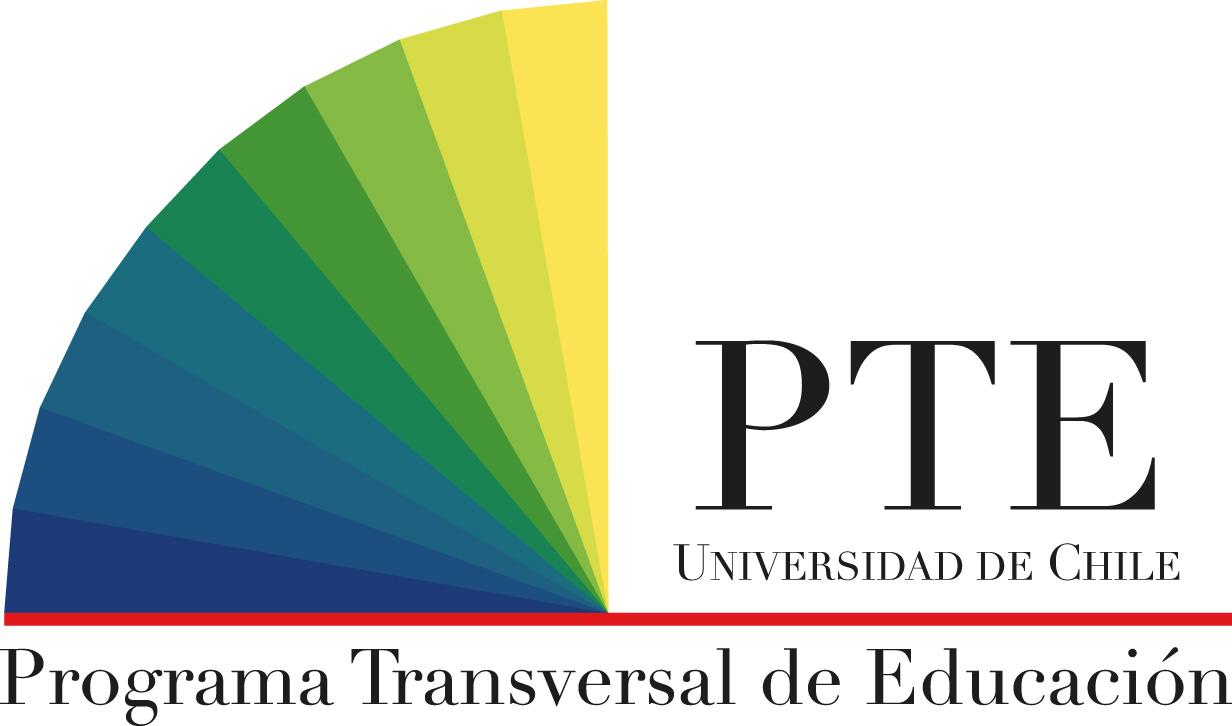 FONDO DE APOYO A PUBLICACIONES EN EDUCACIÓNPROFESOR EUGENIO GONZÁLEZFicha de recepción y formato CVUniversidad de Chile2017FICHA DE RECEPCIÓNLos participantes deben completar en su integridad la ficha de recepción adjunta a estas bases.Ficha de recepciónDATOS DEL COORDINADOR/A RESPONSABLE I.- DESCRIPCIÓN  Describa la publicación o iniciativa que presenta, según los siguientes criterios:Título y descripción general de la obra en términos temáticos y formales ¿En qué consiste el proyecto que presenta? (media página)Fundamentación teórico-metodológica. Enunciar hipótesis, objetivos y metodología empleada en la obra. (una página)Origen de la publicación (proceso de investigación, experiencia laboral, otras experiencias). Si es motivada por un asunto distinto, especifique. (media página)Financiamiento: Detalle si existe financiamiento institucional y/o de terceros. Impacto de la obra que presenta en el medio cultural, social, científico y académico al que está dirigido. (media página)Si está postulando al área lanzamiento, señale quienes comentarán la obra. Plan de difusión en el sistema escolar y otros espacios educativos. (máximo una página)8.        Adjunte plan de trabajo y cronograma.9.        Adjunte un resumen de la obra que contemple introducción e índice.II.- PRESUPUESTOFORMATO CVEl/la responsable del proyecto debe actualizar su portafolio académico de la Universidad de Chile o completar el siguiente formulario según corresponda1. Antecedentes personalesR.U.T.                                              Apellido Paterno, Apellido Materno y Nombres        	Profesión2. Antecedentes académicos3. Experiencia laboral4. Experiencia docente 5. Principales trabajos de publicación (documentos de trabajo, informes, ensayos, textos académicos) Nombre, ApellidosRelación con la UniversidadUnidad académicaTítulo profesional y gradoDirección electrónicaFecha de recepción*Adjuntar currículum del/ la coordinadora en el formato solicitado o actualizar su portafolio académico de la Universidad de Chile.ITEMAPORTE SOLICITADO AL %(Del Proyecto)OTROS APORTES(Indicar origen)TOTAL%EdiciónDiseñoImpresiónLanzamiento. Ejemplos de ítems:Catering
Arriendo de espacio
Amplificación
Otros Lanzamiento. Ejemplos de ítems:Catering
Arriendo de espacio
Amplificación
Otros Lanzamiento. Ejemplos de ítems:Catering
Arriendo de espacio
Amplificación
Otros 100Grado académico máximoInstitución y país que otorgó el gradoÁrea principal de investigaciónOrganización(es)Cargo(s)DesdeHastaInstitución(es) Cursos impartidos relacionados con el temaDesdeHastaNombre del documentoInstitución en la que se realizó (si aplica)Marco en el que se realizóFecha